Приложение № 5к извещению о проведении запроса котировок в электронной формеТЕХНИЧЕСКОЕ ЗАДАНИЕ1. Наименование и характеристики поставляемых товаров:2. Место поставки и сборки оборудования: 627180, Россия, Тюменская обл., Упоровский р-н, с. Масали, пер.Новый, д.52.1. В стоимость оборудования включены: сборка всего комплекта оборудования, все транспортные и погрузо-разгрузочные работы до места поставки и сборки мебельного оборудования.2.2. Места расстановки мебельного оборудования предварительно согласовываются с Заказчиком. Все необходимые для сборки комплектующие, расходные материалы и инструменты предоставляется Поставщиком.3. Сроки поставки и сборки оборудования: с  15.10.2021 года по 05.11.2021 года.  Время проведения работ по сборке на объекте согласуется с руководителем учреждения. Исполнитель приступает к работам после согласования с Заказчиком плана выполнения работ.4. Требования к качеству, безопасности, сроку и (или) объему предоставления гарантий качества поставляемого товара:4.1. Поставляемый товар должен соответствовать заданным функциональным и качественным характеристикам; 4.2. Поставляемый товар должен быть разрешен к использованию на территории Российской Федерации, иметь торговую марку и товарный знак, качество поставляемого товара должно полностью соответствовать установленным требованиям Российской Федерации, ГОСТ, ОСТ, нормативно-технической документации (сертификатам качества, декларациям о соответствии и (или) другим документам, подтверждающим качество товара);4.3. Поставляемый Товар должен являться новым, ранее не использованным (все составные части Товара должны быть новыми), не должен иметь дефектов, связанных с конструкцией, материалами или функционированием при штатном их использовании;4.4. На товаре не должно быть следов механических повреждений, изменений вида комплектующих, а также иных несоответствий официальному техническому описанию поставляемой модели;4.5. Товар должен быть безопасным и отвечать требованиям законодательства Российской Федерации, требованиям безопасности, ГОСТ, нормам и правилам безопасности его эксплуатации и другой нормативно-технической документации;4.6. Товар должен отвечать требованиям безопасности жизни и здоровья, окружающей среды в течение установочного срока годности при обычных условиях его использования, хранения, транспортировки и утилизации;4.7. Гарантийные обязательства должны распространяться на каждую единицу товара с момента приемки товара Заказчиком. Гарантийный срок составляет не менее 12 месяцев. В течение гарантийного срока обнаруженные недостатки товара подлежат устранению силами и средствами Поставщика;5. Требования к упаковке и маркировке поставляемого товара:5.1. Товар поставляется в таре и упаковке, соответствующей государственным стандартам, техническим условиям, предъявляемым к поставке данного вида товара, другой нормативно-технической документации. На таре и упаковке должна содержаться отчетливая информация на русском языке;5.2. Поставщик должен обеспечить упаковку товара, способную предотвратить его повреждение или порчу во время перевозки к конечному пункту назначения – Заказчику. Тара и упаковка должны быть прочными, сухими, без нарушения целостности со специальной маркировкой;5.3. Поставщик обязуется обеспечить надлежащий температурный режим, необходимый для соблюдения соответствующих условий транспортировки товара;5.4. Поставщик несет ответственность за ненадлежащую упаковку, не обеспечивающую сохранность товара при его хранении и транспортировании;5.5. Упаковка и маркировка товара должна соответствовать требованиям ГОСТ, импортный товар – международным стандартам упаковки. Маркировка товара должна содержать: наименование товара, наименование фирмы-изготовителя, юридический адрес изготовителя, дату выпуска. Маркировка упаковки должна строго соответствовать маркировке товара.№Наименование товараХарактеристикиИзображениеКол-во (шт)Шкаф-купе Onix, или эквивалентРазмеры: -ширина, мм.: не менее 1200-глубина, мм.: не менее 420-высота, мм.: не менее 1977 Материалы: ЛДСП, металл, пластик.Цвет ЛДСП: Белый, Денвер Светлый, Денвер Светлый/ Белый, Дуб Аризона, Дуб Аризона/ Белый, Дуб Аттик, Дуб Аттик/ Белый.
Назначение: для размещения предметов гардероба. Форма корпуса: прямоугольнаяРаздвижные дверцы с фурнитурой – наличиеКоличество дверей, шт.: не менее 2Материал каркаса: ЛДСПКромка – наличиеТолщина кромки ПВХ, мм.: не менее 2Толщина кромки ЛДСП, мм.: не менее 0,4Направление створок дверей: в противоположные стороныОпоры с пластиковыми элементами и винтами изменяются по высоте - соответствие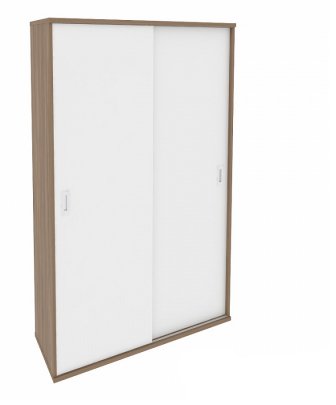 1Стеллаж односторонний Материал: ЛДСПКоличество полок, шт.: не менее 8Толщина полки, мм.: не менее 25Толщина остальных элементов, мм.: не менее 16 ммРазмер: -ширина, мм.: не менее 900-глубина, мм.: не менее 292-высота, мм.: не менее 2750Цвет: по согласованию с ЗаказчикомОформление: по согласованию с ЗаказчикомНижнее отделение: глухоеНазначение: размещение книг и других выставочных материалов информационно-библиотечного центра. Стеллаж с цоколем украшается фризом – соответствиеВысота фриза (h), мм.: не менее 80 Регулировка торцевой опоры по высоте - соответствиеПолки: сквозныеБортики на полках: наличие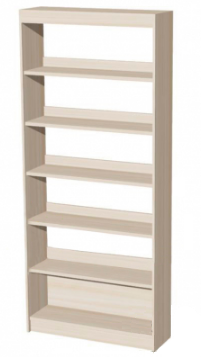 4Многофункциональный стеллаж с мягкими пуфамиМатериал: ЛДСП Толщина ЛДСП, мм.: не менее 16 Цвет: дуб, к/з салатовыйРучка-кнопка - наличиеНожки мебельные - не регулируемыеРазмер: -ширина, см.: не менее 120-глубина, см.: не менее 50-высота, см.: не менее 220 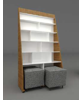 1СтеллажРазмер: -ширина, мм.: не менее 900-глубина, мм.: не менее 340-высота, мм.: не менее 932Материалы: ЛДСПТолщина ЛДСП, мм.: не менее 16 Кромка ПВХ – наличие  Толщина кромки ПВХ, мм.: не менее 2 Цвет: салатовый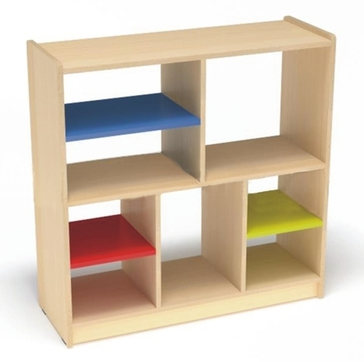 10Стол ЛофтРазмеры: -ширина, мм.: не менее 2100-глубина, мм.: не менее 600-высота, мм.: не менее 1200Основание каркаса: пофилированная металлическая трубаРазмеры трубы, мм.: не менее 60х40х1,5Окраска: порошковая, чернаяЦвет: дуб беленыйМатериал столешницы: ЛДСПТолщина ЛДСП, мм.: не менее 32 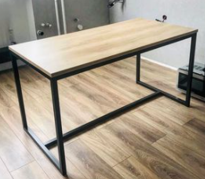 1Кафедра - стойка администратораРазмеры: -ширина, мм.: не менее 1400-глубина, мм.: не менее 736-высота, мм.: не менее 1156 Материалы: ЛДСП, металл, пластик.Толщина ЛДСП, мм.: не менее 18 Основной цвет: белый.Цвет вставок: Акация ЛоркаСостав мебельного комплекса для администратора: прямой модуль, не менее 2х боковин, накладкиЗаглушки из пластика, прикрывающие отверстия для кабеля – наличиеРегулировка стойки ресепшена по высоте – наличиеВозможность прокладки кабеля внутри стойки ресепшена - наличиеПрочные цветные накладки на рабочую поверхность стойки - наличие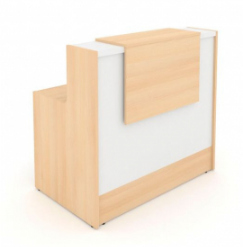 1Стол детский РОМАШКА или эквивалентРазмеры столешницы:-ширина, мм.: не менее 1070-глубина, мм.: не менее 1070Регулируемая высота, мм.: не менее 400-460-520-580 (0;1;2;3 ростовые группы).Материал: ЛДСП Толщина ЛДСП, мм.: не менее 16Усиленная кромка ЛДСП – наличиеЦвет ЛДСП: по согласованию с ЗаказчикомКоличество составных частей, шт.: не менее 5Округленные углы – наличиеУстойчивость к термическому воздействию (к горячим кофейникам и сковородкам) - наличие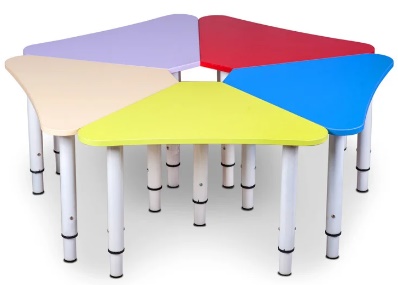 1Стул барный Монблан или эквивалентГабариты изделия:-длина, мм.: не менее 400-ширина, мм.: не менее 460-высота, мм.: не менее 1065Назначение: для использования в кафе, барах и ресторанах, развлекательных учреждениях, кухонных зонах жилых помещений.Материал спинки и сиденья: полипропиленовый пластик.Материал ножек: дерево, с креплениями из чёрной стали.Цвет пластика: по согласованию с Заказчиком Форма: обтекаемаяКоличество ножек, шт.: не менее 4Установка ножек: под наклоном Соединение ножек: крепления из хромированной стали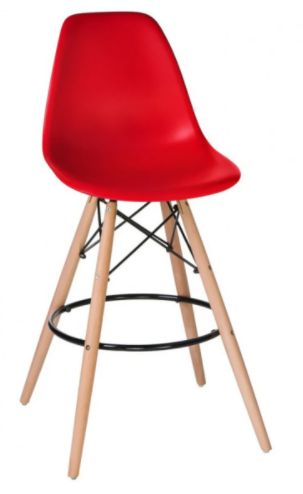 7Секция полокМатериал: стальПокрытие: эпоксидное/полиэстерное, порошковое Цвет: белый Размеры: - высота, мм: не менее 1480 - ширина, мм: не менее 600- глубина, мм: не менее 350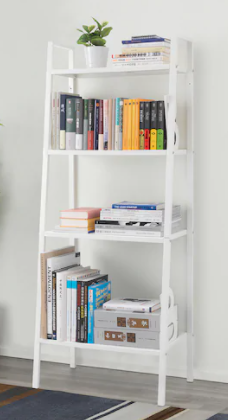 2Стул складнойМатериал корпуса: древесина хвойных породРазмеры:-ширина, мм.: не менее 60-глубина, мм.: не менее 50-высота, мм.: не менее 75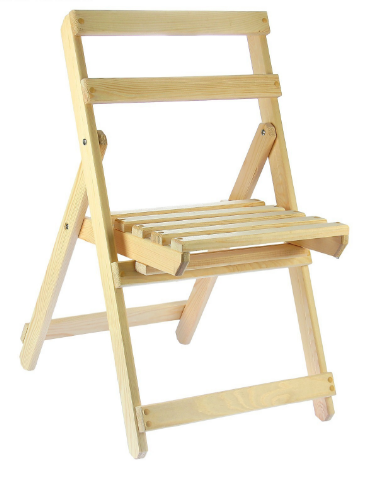 13